. Главным советом все так же остается карантин и самоизоляция.Что делать родителям во время карантина?На время карантина стоит максимально ограничить контакты детей, а по возможности и вовсе исключить их за пределами семьи. Для сокращения риска детям стоит оставаться дома, однако нужно не забывать проветривать помещение и делать влажную уборку минимум один раз в день. 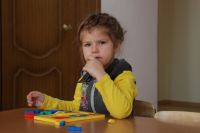 ВОПРОС-ОТВЕТПо возвращении из магазина нужно продезинфицировать предметы и упаковку продуктов. В целом Роспотребнадзор рекомендует полностью отказаться от посещения общественных мест, исключения составляют случаи реальной необходимости. Гулять с детьми можно на личных приусадебных участках и площадках, где нет возможности столкнуться с другими людьми. Общественные же дворы и детские площадки пока стоит обходить стороной. Что касается лесопарков и других подобных зон, их можно посещать только при отсутствии других отдыхающих. То есть выехать на природу можно, но, только убедившись, что выбранное место достаточно уединенное и там не будет посторонних людей. Если все же пришлось выйти с ребенком, необходимо доходчиво объяснить ему, что за пределами квартиры или дома категорически нельзя трогать руками лицо и постараться не касаться дверных ручек, кнопок лифта, перил и других подобных предметов. Вернувшись домой, нужно обязательно обработать руки дезинфицирующим средством, переодеться в чистую домашнюю одежду, руки и другие открытые участки тела (в том числе лицо) тщательно вымыть с мылом, прополоскать рот и неглубоко промыть нос. Роспотребнадзор напоминает, что сейчас как никогда важно соблюдать личную гигиену. Поскольку в определённых условиях (например, при достаточной влажности и невысокой температуре) коронавирус COVID-19 может сохранять жизнеспособность продолжительное время (трое суток и более). 